   	   CENTRE AÉRÉ DE HESSANGE 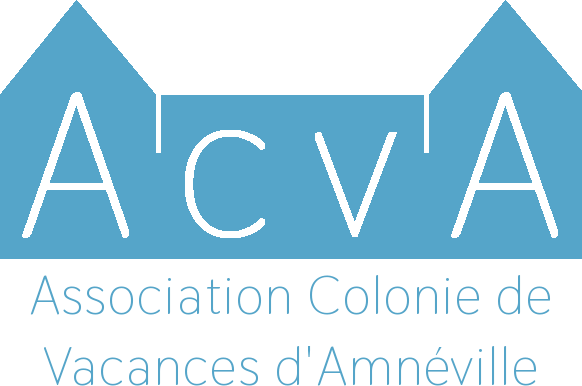                           ENQUÊTE DE SATISFACTION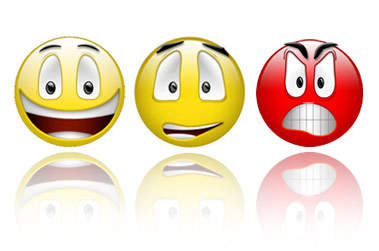 Chers Parents,Soucieux de répondre au mieux à vos attentes et à celles de vos enfants, nous vous proposons de répondre à cette enquête de satisfaction.Nous sommes toujours désireux de pouvoir apporter les améliorations nécessaires au bon fonctionnement de notre centre aéré, en tenant compte des observations que vous nous aurez transmises.Ce questionnaire est anonyme mais vous pouvez néanmoins si vous le souhaitez, vous identifier dans des perspectives d’échanges avec les membres de notre Comité.Nous vous remercions par avance de bien vouloir y consacrer quelques minutes.À retourner à :    A.C.V.A.    Boite Postale 10041    57362 AMNÉVILLE CEDEXOu par mail à :    acva57@gmail.comVotre commune de résidence :……………………………………………………………………………………………………………………………Âge de votre (vos) enfant(s) :………………………………………………………………………………………………………………………………VOS BESOINS	   Les petites vacances		   Les grandes vacances	Pour quel(s)  motif(s) choisissez-vos d’inscrire votre (vos) enfant(s) au centre aéré ?	  Besoin d’un mode de garde parce que vous travaillez 	  Pour répondre à la demande de votre (vos) enfant(s)			   Accès aux loisirs éducatifs	   Activités différentes de la maison	  Socialisation			   Autre (précisez) …………………………………………………………………………LES HORAIRES ET PÉRIODES D’OUVERTURE	Les périodes d’ouverture vous conviennent-elles ? 	  Oui				  Non, pourquoi ? ……………………………………………………………………….	Les horaires de prise en charge répondent-ils à vos besoins ?	  Oui				  Non, pourquoi ?……………………………………………………………………….LES LOCAUX 	Les locaux vous semblent-ils adaptés à l’accueil de votre (vos) enfant(s) ?	  Oui				   Non, pourquoi ?  ……………………………………………………………………….	……………………………………………………………………………………………………………………………………………………………….	Que pensez-vous de l’espace extérieur ?  ……………………………………………………………………………………………..	……………………………………………………………………………………………………………………………………………………………….LA RESTAURATION	Avez-vous des demandes ou des remarques à formuler sur les repas et goûters ?	Si oui, lesquelles ?  …………………………………………………………………………………………………………………………………	……………………………………………………………………………………………………………………………………………………………….L’ÉQUIPE  PÉDAGOGIQUE (Direction et Animateurs)	L’encadrement des enfants vous paraît-il de qualité ?	  Oui				  Non, pourquoi ?.............................................................................	……………………………………………………………………………………………………………………………………………………………….	Êtes-vous satisfait (e) de vos relations avec le personnel pédagogique ? 	  Oui				  Non, pourquoi ?.............................................................................	……………………………………………………………………………………………………………………………………………………………….LES ACTIVITÉS ET SORTIES	Quelles sont les activités favorites de votre (vos) enfant(s) ?  ………………………………………………………………                ……………………………………………………………………………………………………………………………………………………………….	Êtes-vous satisfait(e) des activités et sorties proposées par le centre ?	  Très satisfait(e)                 Satisfait(e)             Moyennement satisfait(e)	         Pas satisfait(e)							Que suggérez-vous ?  ………………………………………………………………………………………………………….....................	……………………………………………………………………………………………………………………………………………………………….	Le rythme de la journée vous semble-t-il adapté aux besoins de votre (vos) enfant(s) ?	  Oui				  Non, pourquoi ?  ……………………………………………………………………….	……………………………………………………………………………………………………………………………………………………………….	Avez-vous consulté le projet éducatif et le projet pédagogique ?	  Oui				  Non				INFORMATION ET COMMUNICATION	Vous avez obtenu les informations concernant l’ouverture du centre par :	  L’école, du collège		    l’A.C.V.A.		  Les bulletins municipaux	  La télévision locale		    la Mairie		  Le bouche à oreille	  Un affichage			    Internet		  Autre, précisez …………………………………	Quel moyen privilégiez-vous dans la liste ci-dessus ? ……………………………………………………………………………	Connaissez-vous le site internet et l’utilisez-vous ? 	  Oui				  Non		L’information sur le fonctionnement et les activités du centre est-elle suffisante et claire ?	  Oui				  Non	Vos suggestions ……………………………………………………………………………………………………………………………………..	……………………………………………………………………………………………………………………………………………………………….L’ADMINISTRATIF	Les modalités d’inscription vous conviennent-elles ?	  Oui				  Non 	Les factures qui vous sont remises sont-elles claires pour vous ?	  Oui				  Non 		Vos suggestions ………………………………………………………………………………………………………………………………….....	……………………………………………………………………………………………………………………………………………………………….	Le coût des journées peut-il être un frein pour l’inscription de votre (vos) enfant(s) au centre aéré ?	  Oui				  Non	DIVERS	Êtes-vous intéressé(e) pour participer bénévolement à la vie du centre ?	  Oui				  Non		Si oui, de quelle manière ?  Animation d’activité ponctuelle                             Animation d’activité régulière   Encadrement des sorties		             Concertation sur la programmation des activitésAutres (précisez) ……………………………………………………………………………………………………………………………........Possédez-vous  le BAFD, le BAFA,  le CAP Petite Enfance ou autre diplôme équivalent	  Oui				  Non	Etes-vous un artisan, un artiste,  avez-vous une passion et  aimeriez-vous venir partager vos connaissances avec les enfants ? Si oui, dans quel domaine ?  …………………………………………………………………………………………………………………..Pensez-vous inscrire votre (vos) enfant(s) aux prochaines sessions ?  Oui				  Non	Merci de noter ci-dessous, ce qui vous semble utile de porter à notre connaissance (remarques, critiques, propositions…)………………………………………………………………………………………………………………………… ……………………………………………………………………………………………………………………………………………………………………………………………………………………………………………………………………………………………………………………………….EN CONCLUSION DIRIEZ-VOUS QUE VOUS ÊTES :Très satisfait (e)    Satisfait (e)    Moyennement  satisfait (e)    Peu satisfait (e)       Pas du tout satisfait (e) Merci pour votre aimable participation